ESTADO DE MATO GROSSO DO SUL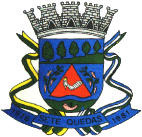 PREFEITURA MUNICIPAL DE SETE QUEDAS                   SECRETARIA MUNICIPAL DE AGRICULTURA PECUÁRIA E MEIO AMBIENTEAvenida Dom Pedro II, 1800, Centro – Fone: (67) 3479-2920EMAIL: sec.agricultura7quedas@hotmail.comCEP 79.935-000 – SETE QUEDAS – MSGESTÃO - 2017/2020.PLANILHA DE COLETA GALHOS E L.IMPEZA  EM GERAL 2019ESTADO DE MATO GROSSO DO SULPREFEITURA MUNICIPAL DE SETE QUEDAS                   SECRETARIA MUNICIPAL DE AGRICULTURA PECUÁRIA E MEIO AMBIENTEAvenida Dom Pedro II, 1800, Centro – Fone: (67) 3479-2920EMAIL: sec.agricultura7quedas@hotmail.comCEP 79.935-000 – SETE QUEDAS – MSGESTÃO - 2017/2020.PLANILHA COLETA GALHOS E LIMPEZA  EM GERAL 2019ESTADO DE MATO GROSSO DO SULPREFEITURA MUNICIPAL DE SETE QUEDAS                   SECRETARIA MUNICIPAL DE AGRICULTURA PECUÁRIA E MEIO AMBIENTEAvenida Dom Pedro II, 1800, Centro – Fone: (67) 3479-2920EMAIL: sec.agricultura7quedas@hotmail.comCEP 79.935-000 – SETE QUEDAS – MSGESTÃO - 2017/2020.PLANILHA COLETA GALHOS E LIMPEZA  EM GERAL 2019ESTADO DE MATO GROSSO DO SULPREFEITURA MUNICIPAL DE SETE QUEDAS                   SECRETARIA MUNICIPAL DE AGRICULTURA PECUÁRIA E MEIO AMBIENTEAvenida Dom Pedro II, 1800, Centro – Fone: (67) 3479-2920EMAIL: sec.agricultura7quedas@hotmail.comCEP 79.935-000 – SETE QUEDAS – MSGESTÃO - 2017/2020.PLANILHA COLETA GALHOS E LIMPEZA  EM GERAL 2019PREFEITURA MUNICIPAL DE SETE QUEDAS                   SECRETARIA MUNICIPAL DE AGRICULTURA PECUÁRIA E MEIO AMBIENTEAvenida Dom Pedro II, 1800, Centro – Fone: (67) 3479-2920EMAIL: sec.agricultura7quedas@hotmail.comCEP 79.935-000 – SETE QUEDAS – MSGESTÃO - 2017/2020.PLANILHA COLETA GALHOS E LIMPEZA  EM GERAL 2019PREFEITURA MUNICIPAL DE SETE QUEDAS                   SECRETARIA MUNICIPAL DE AGRICULTURA PECUÁRIA E MEIO AMBIENTEAvenida Dom Pedro II, 1800, Centro – Fone: (67) 3479-2920EMAIL: sec.agricultura7quedas@hotmail.comCEP 79.935-000 – SETE QUEDAS – MSGESTÃO - 2017/2020.PLANILHA COLETA GALHOS E LIMPEZA  EM GERAL 2019PREFEITURA MUNICIPAL DE SETE QUEDAS                   SECRETARIA MUNICIPAL DE AGRICULTURA PECUÁRIA E MEIO AMBIENTEAvenida Dom Pedro II, 1800, Centro – Fone: (67) 3479-2920EMAIL: sec.agricultura7quedas@hotmail.comCEP 79.935-000 – SETE QUEDAS – MSGESTÃO - 2017/2020.PLANILHA COLETA GALHOS E LIMPEZA  EM GERAL 2019PREFEITURA MUNICIPAL DE SETE QUEDAS                   SECRETARIA MUNICIPAL DE AGRICULTURA PECUÁRIA E MEIO AMBIENTEAvenida Dom Pedro II, 1800, Centro – Fone: (67) 3479-2920EMAIL: sec.agricultura7quedas@hotmail.comCEP 79.935-000 – SETE QUEDAS – MSGESTÃO - 2017/2020.PLANILHA COLETA GALHOS E LIMPEZA  EM GERAL 2019PREFEITURA MUNICIPAL DE SETE QUEDAS                   SECRETARIA MUNICIPAL DE AGRICULTURA PECUÁRIA E MEIO AMBIENTEAvenida Dom Pedro II, 1800, Centro – Fone: (67) 3479-2920EMAIL: sec.agricultura7quedas@hotmail.comCEP 79.935-000 – SETE QUEDAS – MSGESTÃO - 2017/2020.PLANILHA COLETA GALHOS E LIMPEZA  EM GERAL 2019PREFEITURA MUNICIPAL DE SETE QUEDAS                   SECRETARIA MUNICIPAL DE AGRICULTURA PECUÁRIA E MEIO AMBIENTEAvenida Dom Pedro II, 1800, Centro – Fone: (67) 3479-2920EMAIL: sec.agricultura7quedas@hotmail.comCEP 79.935-000 – SETE QUEDAS – MSGESTÃO - 2017/2020.PLANILHA COLETA GALHOS E LIMPEZA  EM GERAL 2019PREFEITURA MUNICIPAL DE SETE QUEDAS                   SECRETARIA MUNICIPAL DE AGRICULTURA PECUÁRIA E MEIO AMBIENTEAvenida Dom Pedro II, 1800, Centro – Fone: (67) 3479-2920EMAIL: sec.agricultura7quedas@hotmail.comCEP 79.935-000 – SETE QUEDAS – MSGESTÃO - 2017/2020.PLANILHA COLETA GALHOS E LIMPEZA  EM GERAL 2019_________________________Erlon Fernando Possa DaneluzSecretário M. de Agricultura, Pecuária e Meio AmbienteBAIRRODATAS DA REALIZAÇAO DAS COLETASMÊS- JARDIM CARIMBÓ- CONJUNTO IPORÂ- VILA DA PAZ 04/02/  a 08/02FEVEREIRO- CENTRO11/02/ a 15/02Fevereiro- PROJETINHO18/02 a 22/02Fevereiro- FAIXÃO- EL PARAISO25/ 02 a /1/03Fevereiro e marçoBAIRRODATAS DA REALIZAÇAO DAS COLETASMÊS- JARDIM CARIMBÓ- CONJUNTO IPORÂ- VILA DA PAZ04/03/  a 08/03MARÇO- CENTRO11/03/ a 15/03MARÇO- PROJETINHO18/03 a 22/03MARÇO- FAIXÃO- EL PARAISO25/ 03 a /29/03MARÇOBAIRRODATAS DA REALIZAÇAO DAS COLETASMÊS- JARDIM CARIMBÓ- CONJUNTO IPORÂ- VILA DA PAZ01/04/  a 05/04ABRIL- CENTRO08/04/ a 12/04ABRIL- PROJETINHO15/04 a 18/04ABRIL- FAIXÃO- EL PARAISO22/ 04 a /27/04ABRILBAIRRODATAS DA REALIZAÇAO DAS COLETASMÊS- JARDIM CARIMBÓ- CONJUNTO IPORÂ- VILA DA PAZ29/04/  a 04/05MAIO- CENTRO06/05/ a 11/05MAIO- PROJETINHO13/05 a 18/05MAIO- FAIXÃO- EL PARAISO20/ 05 a /25/05MAIOBAIRRODATAS DA REALIZAÇAO DAS COLETASMÊS- JARDIM CARIMBÓ- CONJUNTO IPORÂ- VILA DA PAZ27/05/  a 31/05MAIO- CENTRO03/06/ a 07/06JUNHO- PROJETINHO10/06 a 14/06JUNHO- FAIXÃO- EL PARAISO17/ 06 a /21/06JUNHOBAIRRODATAS DA REALIZAÇAO DAS COLETASMÊS- JARDIM CARIMBÓ- CONJUNTO IPORÂ- VILA DA PAZ24/06/  a 28/06JUNHO- CENTRO01/07/ a 05/07JULHO- PROJETINHO08/07 a 12/07JULHO- FAIXÃO- EL PARAISO15/ 07 a /19/07JULHO BAIRRODATAS DA REALIZAÇAO DAS COLETASMÊS- JARDIM CARIMBÓ- CONJUNTO IPORÂ- VILA DA PAZ22/07/  a 26/07JULHO - CENTRO29/07/ a 02/08AGOSTO- PROJETINHO05/08 a 09/08AGOSTO- FAIXÃO- EL PARAISO12/ 08 a /16/08AGOSTOBAIRRODATAS DA REALIZAÇAO DAS COLETASMÊS- JARDIM CARIMBÓ- CONJUNTO IPORÂ- VILA DA PAZ19/08/  a 23/08AGOSTO- CENTRO26/08/ a 30/08AGOSTO- PROJETINHO02/09 a 06/09SETEMBRO- FAIXÃO- EL PARAISO09/ 09 a /13/09SETEMBROBAIRRODATAS DA REALIZAÇAO DAS COLETASMÊS- JARDIM CARIMBÓ- CONJUNTO IPORÂ- VILA DA PAZ16/09/  a 20/09SETEMBRO- CENTRO23/09/ a 27/09SETEMBRO- PROJETINHO30/09 a 04/10OUTUBRO- FAIXÃO- EL PARAISO07/ 10 a /11/10OUTUBROBAIRRODATAS DA REALIZAÇAO DAS COLETASMÊS- JARDIM CARIMBÓ- CONJUNTO IPORÂ- VILA DA PAZ14/10/ a 18/10OUTUBRO- CENTRO21/10/ a 25/10OUTUBRO- PROJETINHO28/10/ a 01/11NOVEMBRO- FAIXÃO- EL PARAISO04/11 a 08/11NOVEMBROBAIRRODATAS DA REALIZAÇAO DAS COLETASMÊS- JARDIM CARIMBÓ- CONJUNTO IPORÂ- VILA DA PAZ11/11/  a 14/11NOVEMBRO- CENTRO18/11/ a 22/11NOVEMBRO- PROJETINHO25/11 a 29/11NOVEMBRO- FAIXÃO- EL PARAISO02/12 a 06/12DEZEMBROJARDIM CARIMBÓ- CONJUNTO IPORÂ- VILA DA PAZ09/12 a 13/12DEZEMBROcentropausadoDEZEMBRO